ПРОЕКТАдминистрация МО "Городской округ "Город Нарьян-Мар"ПОСТАНОВЛЕНИЕот “____” __________________ № ____________		г. Нарьян-Мар	В соответствии с Федеральным законом от 06.10.2003 № 131-ФЗ "Об общих принципах организации местного самоуправления в Российской Федерации", Федеральным законом от 28.12.2009 № 381-ФЗ "Об основах государственного регулирования торговой деятельности в Российской Федерации", приказом Управления по агропромышленному комплексу и ветеринарии Ненецкого автономного округа от 23.04.2012 № 11-од "Об утверждении порядка разработки и утверждения органами местного самоуправления муниципальных образований Ненецкого автономного округа схемы размещения нестационарных торговых объектов на территории Ненецкого автономного округа" Администрация МО "Городской округ "Город Нарьян-Мар"ПОСТАНОВЛЯЕТ:Внести в схему размещения нестационарных торговых объектов на территории МО "Городской округ "Город Нарьян-Мар", утвержденную постановлением Администрации МО "Городской округ "Город Нарьян-Мар" от 06.02.2014 № 345 "Об утверждении схемы размещения нестационарных торговых объектов на территории МО "Городской округ "Город Нарьян-Мар", следующие изменения:Дополнить схему размещения нестационарных торговых объектов на территории МО "Городской округ "Город Нарьян-Мар" строками следующего содержанияВ строке "Итого" цифры "29" заменить цифрами "38".Настоящее постановление вступает в силу с момента его принятия и подлежит официальному опубликованию.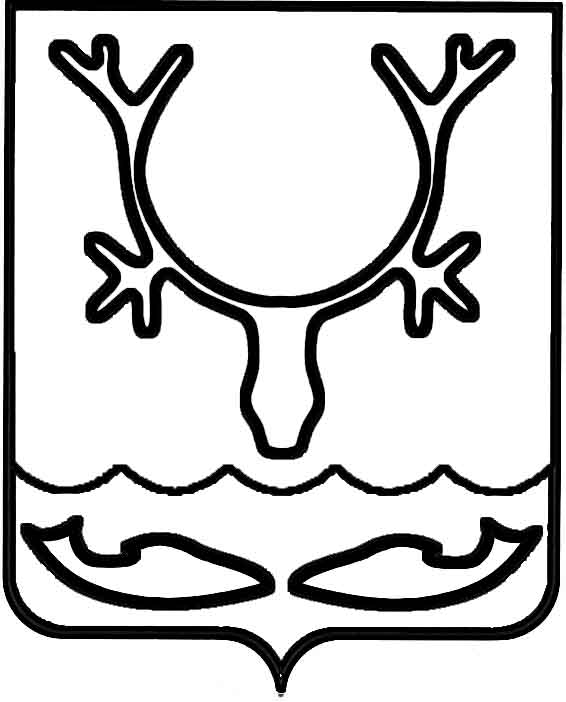 О внесении изменений в схему размещения нестационарных торговых объектов на территории МО "Городской округ "Город Нарьян-Мар"17.улица Авиаторов, д. 20115 кв. м.нестационарный торговый объектпродовольственные товарыне более 15 кв. мв соответствии с договором18.улица Ленина, д. 44315 кв. м.нестационарный торговый объектпродовольственные товарыне более 15 кв. мв соответствии с договором19.улица Ленина д.27Б315 кв. м.передвижной торговый объектпродовольственные товарыне более 15 кв. мв соответствии с договором20.улица Ленина д.27Б1 (на 2 места)6 кв.м.уличный прилавоксельхозпродукцияне более 6 кв. мв соответствии с договором21.улица Октябрьская д. 26115 кв. м.нестационарный торговый объектпродовольственные товарыне более 15 кв. мв соответствии с договоромГлава муниципального образования "Городской округ "Город Нарьян-Мар"Т.В.Федорова